Бушуйская основная школа - филиал муниципального бюджетного общеобразовательного учреждения «Кириковская средняя школа»РАБОЧАЯ ПРОГРАММАпо предмету  «Музыка» для учащихся 5 класса муниципального бюджетного общеобразовательного учреждения «Кириковская средняя  школа», обучающихся по адаптированной образовательной программе Составил: учитель Солдатова Юлия Сергеевна                                          2021-2022 учебный годПояснительная записка.    Настоящая адаптированная рабочая  программа по учебному предмету «Музыка» для учащихся 5 класса составлена на основании основной адаптированной  основной образовательной программы основного общего образования муниципального бюджетного общеобразовательного учреждения «Кириковская средняя школа» от 25 марта 2019 года, утвержденная приказом по учреждению № 99/1-од, учебного плана для 6-9 классов муниципального бюджетного общеобразовательного учреждения «Кириковская средняя школа», по адаптированной  образовательной программы для детей с ограниченными возможностями здоровья (легкая степень умственной отсталости) на 2021-2022 учебный год,  положения о рабочей программе педагога  муниципального бюджетного общеобразовательного учреждения «Кириковская средняя  школа» реализующего предметы, курсы и дисциплины общего образования от 30 мая 2019 года.    Настоящая адаптированная программа написана с учетом требований, Постановления Главного государственного санитарного врача РФ от 28 сентября 2020 г. N 28 "Об утверждении санитарных правил СП 2.4.3648-20 "Санитарно-эпидемиологические требования к организациям воспитания и обучения, отдыха и оздоровления детей и молодежи".
    Программа построена с учетом принципов системности, научности, доступности, а так же с учетом психофизического развития и индивидуальных возможностей обучающихся.    Цель курса: социализация детей с ОВЗ средствами содержания предмета музыка.Задачи:- формирование основ музыкальной культуры обучающихся как неотъемлемой части их  общей духовной культуры; потребности в общении с музыкой для дальнейшего духовно-нравственного развития, социализации, самообразования, организации содержательного культурного досуга на основе осознания роли музыки в жизни отдельного человека и общества, в развитии мировой культуры;- развитие общих  музыкальных способностей  обучающихся, а также  образного и ассоциативного мышления, фантазии и творческого воображения, эмоционально-ценностного отношения к явлениям жизни и искусства на основе восприятия и анализа  музыкальных образов;- формирование мотивационной направленности на продуктивную музыкально-творческую деятельность (слушание музыки, пение, инструментальное музицирование, драматизация музыкальных произведений, импровизация, музыкально-пластическое движение);  - воспитание эстетического отношения к миру, критического восприятия музыкальной информации, развитие творческих способностей в многообразных видах музыкальной деятельности, связанной с театром, кино, литературой, живописью; - расширение музыкального и общего культурного кругозора; воспитание музыкального вкуса, устойчивого интереса к музыке своего народа и других народов мира, классическому и современному музыкальному наследию;- овладение основами музыкальной грамотности: способностью эмоционально воспринимать музыку как живое образное искусство во взаимосвязи с жизнью, со специальной терминологией и ключевыми понятиями музыкального искусства, элементарной нотной грамотой в рамках изучаемого курса.     В соответствии с учебным планом Программа рассчитана на 35 часов в год, 1 часа в неделю. Промежуточная аттестация проводится в период   с 25.04.2022 по 16.05.2022г., в форме инсценировки русской народной сказки.2. Планируемые результаты освоения предмета.    Выпускник 5 класса научится:   - раскрывать образное содержание музыкальных произведений разных форм, жанров и стилей; определять средства музыкальной выразительности, приёмы взаимодействия и развития музыкальных образов, особенности (типы) музыкальной драматургии, высказывать суждение об основной идее и форме её воплощения;   - понимать специфику и особенности музыкального языка, закономерности музыкального искусства, творчески интерпретировать содержание музыкального произведения в пении, музыкально-ритмическом движении, пластическом интонировании, поэтическом слове, изобразительной деятельности;   - осуществлять на основе полученных знаний о музыкальном образе и музыкальной драматургии исследовательскую деятельность художественно-эстетической направленности для участия в выполнении творческих проектов, в том числе связанных с практическим музицированием.Выпускник получит возможность научиться:- заниматься музыкально-эстетическим самообразованием при организации культурного досуга, составлении домашней фонотеки, видеотеки, библиотеки и пр.; посещении концертов, театров и др.;- воплощать различные творческие замыслы в многообразной художественной деятельности, проявлять инициативу в организации и проведении концертов, театральных спектаклей, выставок и конкурсов, фестивалей и др.3. Содержание учебного предмета.4. Тематическое планирование с указанием количества часов на усвоение каждой темы.5. Список литературы, используемый при оформлении рабочей программы.1. Г.П. Сергеева, Е.Д. КритскаяПрограмма «Музыка 5- 7 классы Москва «Просвещение»2014.	2.Г.П. Сергеева, Е.Д. КритскаяПособие для учителя «Уроки музыки» 5 класс Москва «Просвещение» 2014.3. Г.П. Сергеева, Е.Д. Критская Хрестоматия музыкального материала «Музыка» 6 классМосква «Просвещение» 2014.4. Г.П. Сергеева, Е.Д. Критская Фонохрестоматия «Музыка» 5класс  Москва «Просвещение»СОГЛАСОВАНО:заместитель директора по учебно-воспитательной работе Сластихина Н.П._______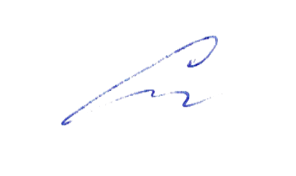 «31» августа 2021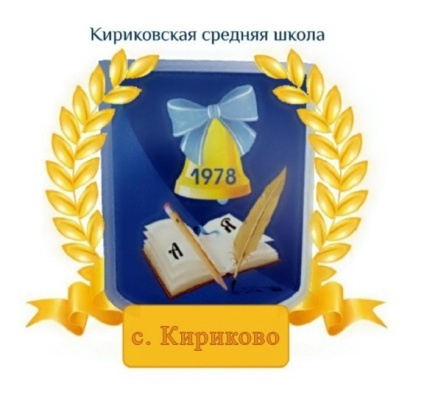 УТВЕРЖДАЮ:Директор муниципального бюджетного общеобразовательного учреждения «Кириковская средняя школа»_________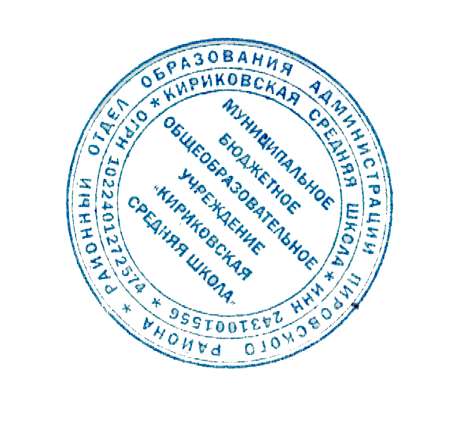 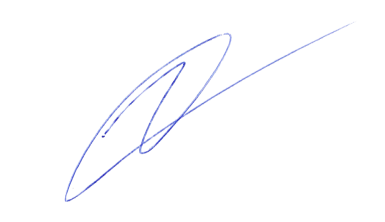 Ивченко О.В.«31» августа 2021 года№Раздел (модуль)Примерное количество часовI.Мир образов вокальной и инструментальной музыки.17II.Мир образов камерной и симфонической музыки.18Итого:35№ппНазвание темыКол-во уроковДата1Удивительный мир музыкальных образов.101.09.20212Образы романсов и песен русских композиторов108.09.20213Два музыкальных посвящения115.09.20214Портрет в музыке и живописи. 122.09.20215«Уноси моё сердце в звенящую даль»129.09.20216Музыкальный образ и мастерство исполнителя106.10.20217Обряды и обычаи в фольклоре и в творчестве композитов113.10.20218Образ песен зарубежных композиторов. Искусство прекрасного пения.120.10.20219Старинной песни мир. Баллада «Лесной царь»127.10.202110Образы русской народной и духовной музыки. Народное искусство Древней Руси. 110.11.202111-12Образы русской народной духовной музыки. Духовный концерт. «Фрески Софии Киевской»217.11.202124.11.202113«Перезвоны». Молитва.101.12.202114-15Образы духовной музыки западной Европы. Небесное и земное в музыке Баха.Полифония. Фуга. Хорал.208.12.202115.12.202116Авторская песня: прошлое и настоящееДжаз – искусство 20 века.122.12.202117Мир образов камерной и симфонической музыки Вечные темы искусства и жизни129.12.202118Образ камерной музыки112.01.202219Инструментальная баллада. Ночной пейзаж.119.01.202220Ночной пейзаж.Ноктюрн.Могучее царство Ф.Шопена. Вдали от Родины.126.01.202221Ночной пейзаж.Ноктюрн.Могучее царство Ф.Шопена. Вдали от Родины.102.02.202222Инструментальный концерт. «Итальянский концерт»109.02.202223Инструментальный концерт. «Итальянский концерт»116.02.202224Космический пейзаж.Быть может вся природа – мозаика цветов. Картинная галерея.123.02.202225Космический пейзаж.Быть может вся природа – мозаика цветов. Картинная галерея.102.03.202226Образы симфонической музыки. «Метель» Музыкальные иллюстрации к повести А.С. Пушкина. Вальс. Романс.109.03.202227«Метель» Музыкальные иллюстрации к повести А.С. Пушкина. Пастораль. Военный марш.116.03.202228Симфоническое развитие музыкальных образов. В печали весел, а в веселье печален».123.03.202229Связь времён.106.04.202230Программная увертюра.Людвиг Ван Бетховен «Эгмонт»113.04.202231Мир музыкального театра. Образ – портрет. Массовые сцены.127.04.202232Контраст тем. Форма. Сходство и различие.104.05.202233Музыкальный язык. Контраст образов. Ария. Хор.111.05.202234Промежуточная аттестация в форме инсценировки русской народной сказки118.05.202235Образы киномузыки.Вокальная музыка.Инструментальная музыка125.05.2022